Күні : 02.03.2017жылҚатысқандар саны: 26Қатысқандар саны: 26Қатыспағандар саны: 0Қатыспағандар саны: 0Қатыспағандар саны: 0Сабақ тақырыбы:  Табиғат физикасыЖылытқыш құралдарТабиғат физикасыЖылытқыш құралдарСЫНЫП: 1 "Г"-сыныпСЫНЫП: 1 "Г"-сыныпСЫНЫП: 1 "Г"-сыныпОқу мақсаты:Оқу мақсаты:1.5.4.1 жылыту жабдықтары мен құрылғыларын анықтау1.5.4.1 жылыту жабдықтары мен құрылғыларын анықтау1.5.4.1 жылыту жабдықтары мен құрылғыларын анықтау1.5.4.1 жылыту жабдықтары мен құрылғыларын анықтауСабақтың мақсаты:Сабақтың мақсаты:Барлық оқушылар:  жылытуға арналған құралдарды анықтауОқушылардың басым бөлігі: қоршаған әлемнің құбылыстарын, үдерістерін және нысандарын зерттеудің қажеттілігін түсіндіруКейбір оқушылар:  жаңа сабақта алған білімдерін өмірде қолданадыБарлық оқушылар:  жылытуға арналған құралдарды анықтауОқушылардың басым бөлігі: қоршаған әлемнің құбылыстарын, үдерістерін және нысандарын зерттеудің қажеттілігін түсіндіруКейбір оқушылар:  жаңа сабақта алған білімдерін өмірде қолданадыБарлық оқушылар:  жылытуға арналған құралдарды анықтауОқушылардың басым бөлігі: қоршаған әлемнің құбылыстарын, үдерістерін және нысандарын зерттеудің қажеттілігін түсіндіруКейбір оқушылар:  жаңа сабақта алған білімдерін өмірде қолданадыБарлық оқушылар:  жылытуға арналған құралдарды анықтауОқушылардың басым бөлігі: қоршаған әлемнің құбылыстарын, үдерістерін және нысандарын зерттеудің қажеттілігін түсіндіруКейбір оқушылар:  жаңа сабақта алған білімдерін өмірде қолданадыЖетістік критерийлеріЖетістік критерийлеріОқушылар:жылытқыш құралдарға нелердiң жататынын біле тін болады;оқушылар түрлі жылытқыш құралдардың үй-жайды жылыту үшін қажет екенін түсінеді.Оқушылар:жылытқыш құралдарға нелердiң жататынын біле тін болады;оқушылар түрлі жылытқыш құралдардың үй-жайды жылыту үшін қажет екенін түсінеді.Оқушылар:жылытқыш құралдарға нелердiң жататынын біле тін болады;оқушылар түрлі жылытқыш құралдардың үй-жайды жылыту үшін қажет екенін түсінеді.Оқушылар:жылытқыш құралдарға нелердiң жататынын біле тін болады;оқушылар түрлі жылытқыш құралдардың үй-жайды жылыту үшін қажет екенін түсінеді.Құндылықтарды  дарытуҚұндылықтарды  дарытуОқушыларды  ұйымшылдыққа  тәрбиелеу.Оқушыларды  ұйымшылдыққа  тәрбиелеу.Оқушыларды  ұйымшылдыққа  тәрбиелеу.Оқушыларды  ұйымшылдыққа  тәрбиелеу.Пәнаралық  байланысПәнаралық  байланысДүниетану  ,көркем  еңбекДүниетану  ,көркем  еңбекДүниетану  ,көркем  еңбекДүниетану  ,көркем  еңбекАКТ қолдану  дағдыларыАКТ қолдану  дағдыларыАудио  жазба  таныстырылымАудио  жазба  таныстырылымАудио  жазба  таныстырылымАудио  жазба  таныстырылымТілдік  құзыреттілікТілдік  құзыреттілікҚарапайым жылыту жабдықтарының өзгешеліктерін салыстырып түсіндіреді.  от-огонь-Fire  жылытқыш-  нагреватель --Hearter         Қарапайым жылыту жабдықтарының өзгешеліктерін салыстырып түсіндіреді.  от-огонь-Fire  жылытқыш-  нагреватель --Hearter         Қарапайым жылыту жабдықтарының өзгешеліктерін салыстырып түсіндіреді.  от-огонь-Fire  жылытқыш-  нагреватель --Hearter         Қарапайым жылыту жабдықтарының өзгешеліктерін салыстырып түсіндіреді.  от-огонь-Fire  жылытқыш-  нагреватель --Hearter         Сабақ  барысыСабақ  барысыСабақтың  жоспарланған  кезеңдеріСабақтың  жоспарланған  кезеңдеріСабақтағы  жоспарланған  іс-әрекетСабақтағы  жоспарланған  іс-әрекетСабақтағы  жоспарланған  іс-әрекетРесурстарСабақтың  басы1. Бекіту2. БекітуСергіту  сәтіСабақтың  басы1. Бекіту2. БекітуСергіту  сәті1.ШиратуБіз  ерекше  баламызАйтқан  тілді  аламызДостарымызды  көргендеҚуана  қарсы  аламыз(Салем Привет  Hello)-Бүгінгі көңіл күйлеріңіз қандай?-Қазір қай  мезгіл?-Қай  мезгіл  аяқталды?-Жылда  неше  мезгіл  бар?-Біз жыл  мезгілдерін таңдай отырып  топқа  бөлідік.Қыс Көктем Жаз КүзЖыл мезгілдері туралы не білесіңдер?(Өлең , жұмбақ , жаңылтпаштар ,ертегілер)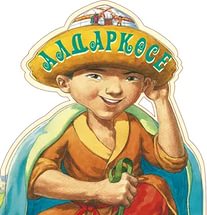 Алдар көсенің тапсырмасыҒарыш дегеніміз не?Жұлдызды бақылауға арналған құрал не?Уақытты анықтауға арналған құрал не?Зымыранды ұшыратын орынды ата2.Эврика мен Негештің орманға  саяхаты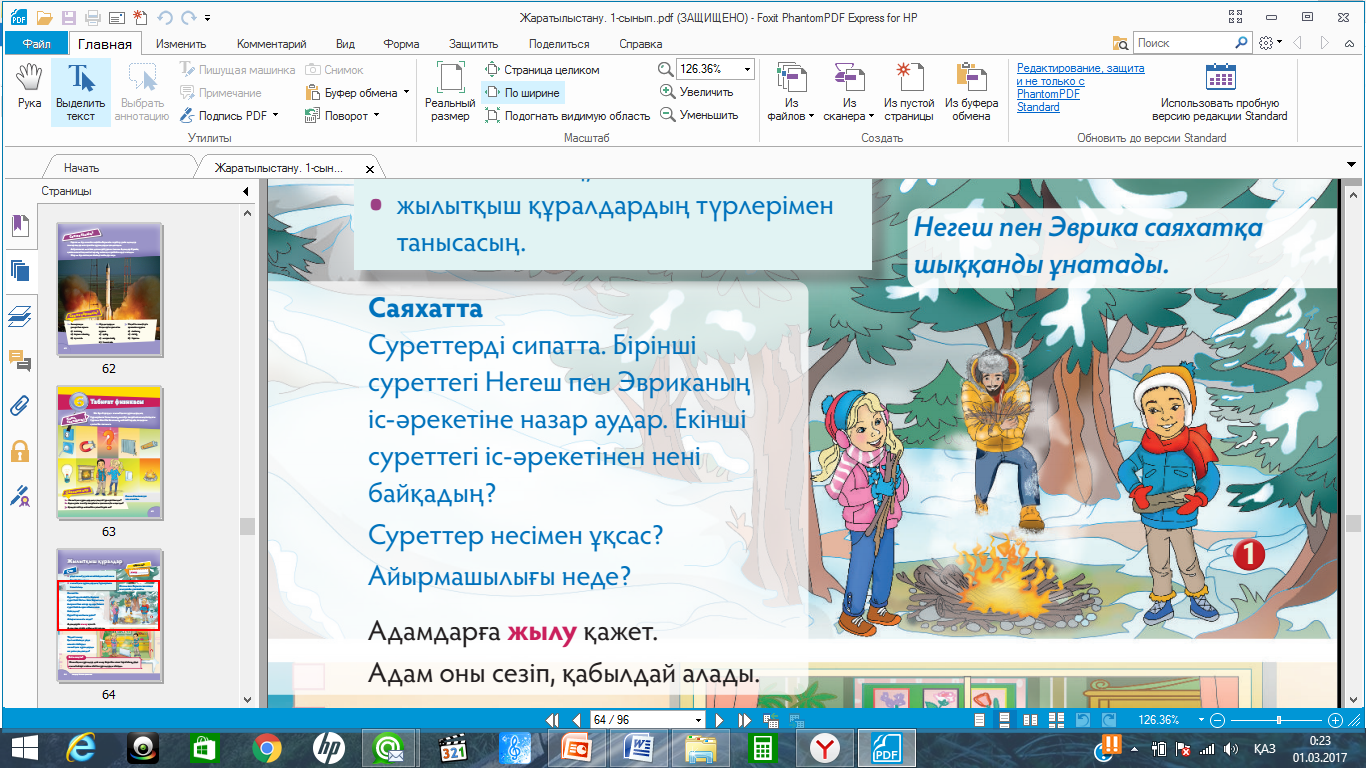 Суреттер  несімен  ұқсас?Айырмашылығы  неде?Адамдарға жылу қажет. Адам оны сезіп , қабылдай алады.3.  Ежелгі  замандағы  адамдардың жылытқыш құралдарын  қолдануы.Бейне  материал4 Бөлме  жылуы (термометр)Эврика мен Негештің үйге  келіп  жылынуы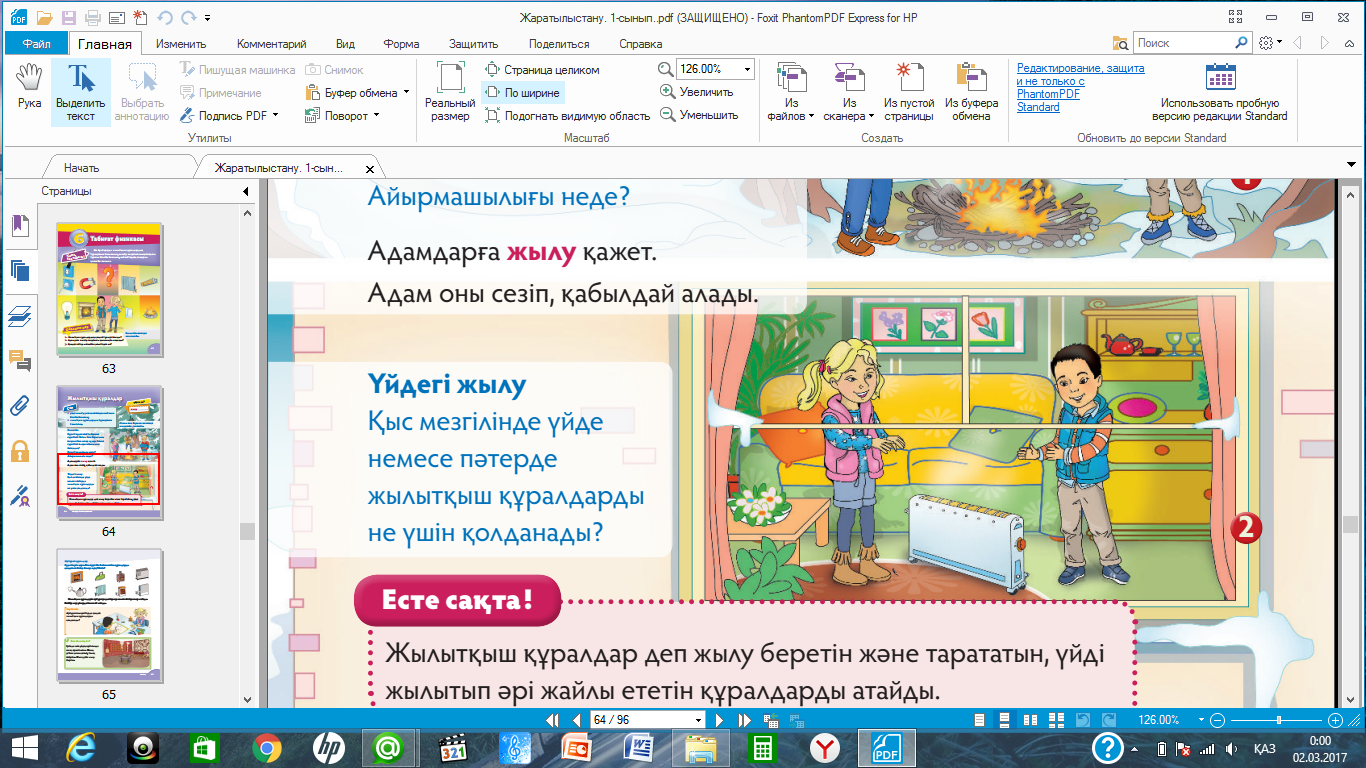 Есте сақта! Жылытқыш құралдар деп жылу беретін және тарататын , үйді жылытып әрі жайлы ететін құралдарды атайды. 5.  Оқулықпен  жұмысЖылытқыш  құралдарын топқа бөлу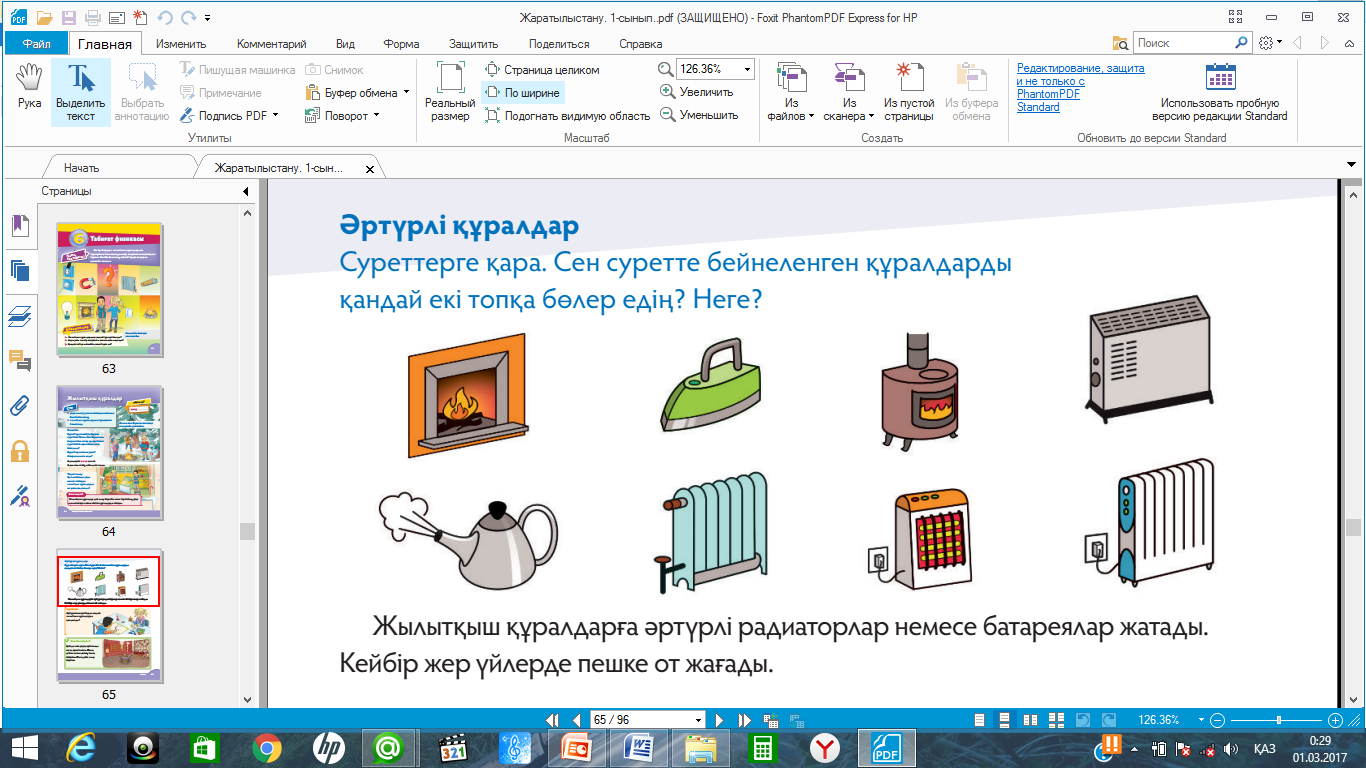 Жылыту  құралдарына  жататындарЖылыту  құралдарына  жатпайтындарЖылытқыш құралдарға әр түрлі радиаторлар немесе батареялар жатады. Кейбір жер үйлерде пешке от жағады.Сен білесің бе?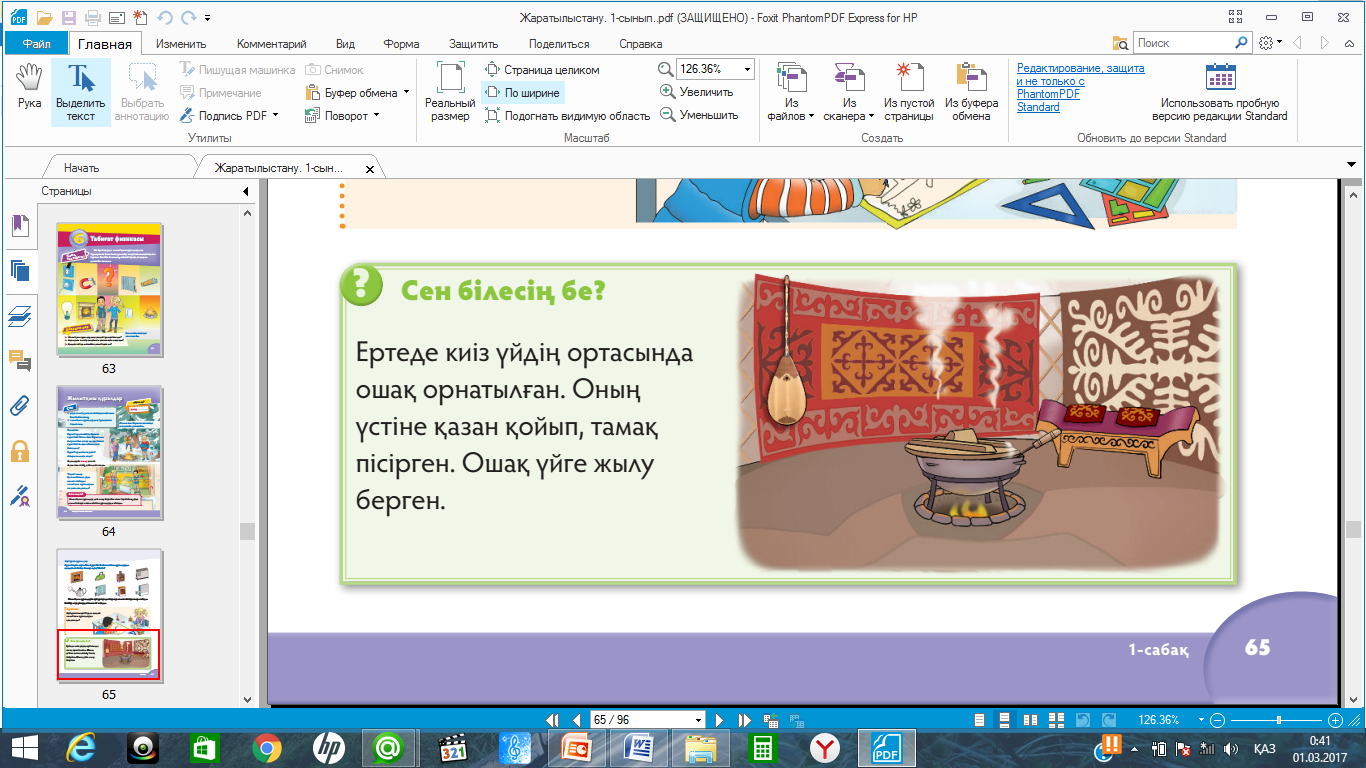 Ертеде киіз үйдің ортасында ошақ орнатылған.Оның үстіне қазан қойып , тамақ пісірген. Ошақ үйге жылу берген. 6. Топтық  жұмысКөпқабатты  үй,шағын  ағаш үй,киіз үй,жылытқыш  отындар 4 топ суреттер таңдап  жапсыру  арқылы  постер  қорғайды.Әрқашан күн  сөнбесін өлеңінің қайырмасы 3 тілде1.ШиратуБіз  ерекше  баламызАйтқан  тілді  аламызДостарымызды  көргендеҚуана  қарсы  аламыз(Салем Привет  Hello)-Бүгінгі көңіл күйлеріңіз қандай?-Қазір қай  мезгіл?-Қай  мезгіл  аяқталды?-Жылда  неше  мезгіл  бар?-Біз жыл  мезгілдерін таңдай отырып  топқа  бөлідік.Қыс Көктем Жаз КүзЖыл мезгілдері туралы не білесіңдер?(Өлең , жұмбақ , жаңылтпаштар ,ертегілер)Алдар көсенің тапсырмасыҒарыш дегеніміз не?Жұлдызды бақылауға арналған құрал не?Уақытты анықтауға арналған құрал не?Зымыранды ұшыратын орынды ата2.Эврика мен Негештің орманға  саяхатыСуреттер  несімен  ұқсас?Айырмашылығы  неде?Адамдарға жылу қажет. Адам оны сезіп , қабылдай алады.3.  Ежелгі  замандағы  адамдардың жылытқыш құралдарын  қолдануы.Бейне  материал4 Бөлме  жылуы (термометр)Эврика мен Негештің үйге  келіп  жылынуыЕсте сақта! Жылытқыш құралдар деп жылу беретін және тарататын , үйді жылытып әрі жайлы ететін құралдарды атайды. 5.  Оқулықпен  жұмысЖылытқыш  құралдарын топқа бөлуЖылыту  құралдарына  жататындарЖылыту  құралдарына  жатпайтындарЖылытқыш құралдарға әр түрлі радиаторлар немесе батареялар жатады. Кейбір жер үйлерде пешке от жағады.Сен білесің бе?Ертеде киіз үйдің ортасында ошақ орнатылған.Оның үстіне қазан қойып , тамақ пісірген. Ошақ үйге жылу берген. 6. Топтық  жұмысКөпқабатты  үй,шағын  ағаш үй,киіз үй,жылытқыш  отындар 4 топ суреттер таңдап  жапсыру  арқылы  постер  қорғайды.Әрқашан күн  сөнбесін өлеңінің қайырмасы 3 тілде1.ШиратуБіз  ерекше  баламызАйтқан  тілді  аламызДостарымызды  көргендеҚуана  қарсы  аламыз(Салем Привет  Hello)-Бүгінгі көңіл күйлеріңіз қандай?-Қазір қай  мезгіл?-Қай  мезгіл  аяқталды?-Жылда  неше  мезгіл  бар?-Біз жыл  мезгілдерін таңдай отырып  топқа  бөлідік.Қыс Көктем Жаз КүзЖыл мезгілдері туралы не білесіңдер?(Өлең , жұмбақ , жаңылтпаштар ,ертегілер)Алдар көсенің тапсырмасыҒарыш дегеніміз не?Жұлдызды бақылауға арналған құрал не?Уақытты анықтауға арналған құрал не?Зымыранды ұшыратын орынды ата2.Эврика мен Негештің орманға  саяхатыСуреттер  несімен  ұқсас?Айырмашылығы  неде?Адамдарға жылу қажет. Адам оны сезіп , қабылдай алады.3.  Ежелгі  замандағы  адамдардың жылытқыш құралдарын  қолдануы.Бейне  материал4 Бөлме  жылуы (термометр)Эврика мен Негештің үйге  келіп  жылынуыЕсте сақта! Жылытқыш құралдар деп жылу беретін және тарататын , үйді жылытып әрі жайлы ететін құралдарды атайды. 5.  Оқулықпен  жұмысЖылытқыш  құралдарын топқа бөлуЖылыту  құралдарына  жататындарЖылыту  құралдарына  жатпайтындарЖылытқыш құралдарға әр түрлі радиаторлар немесе батареялар жатады. Кейбір жер үйлерде пешке от жағады.Сен білесің бе?Ертеде киіз үйдің ортасында ошақ орнатылған.Оның үстіне қазан қойып , тамақ пісірген. Ошақ үйге жылу берген. 6. Топтық  жұмысКөпқабатты  үй,шағын  ағаш үй,киіз үй,жылытқыш  отындар 4 топ суреттер таңдап  жапсыру  арқылы  постер  қорғайды.Әрқашан күн  сөнбесін өлеңінің қайырмасы 3 тілде«Күнбағыстың үстіндегі шөнжік» мультфильмі https://www.youtube.com/watch?v=FJgXJh1yv8sСұрақтарға суреттер.Жылыту жабдықтарының суреттері жиынтығы және олардың атауы жазылған карточкаларЖылыту жабдықтарының суреттері, жұмыс қағаздарыСурет салу жиынтығы.Сабақтың  ортасыСабақтың  ортасыДәптермен  жұмысДәптермен  жұмысСуретші нені шатастырды? Оқушыларға су ретке мұқият қарауды тапсырыңыз. Суретші жіберген­ қателерді сұраңыз. Оқушылар тұрмыстық құрал­ дардың орнын анықтап, сызық арқылы өз орын­ дарымен қосады.Жауабы:Аспашам терезенің астында емес, төбеде. Үтік плитада емес, киім үтіктейтін тақтайдың үстінде. Жылытқыш радиатор киім үтіктейтін тақтайдың үстінде емес, терезенің астында. Шәугім үстелде емес, плитадаСуретші нені шатастырды? Оқушыларға су ретке мұқият қарауды тапсырыңыз. Суретші жіберген­ қателерді сұраңыз. Оқушылар тұрмыстық құрал­ дардың орнын анықтап, сызық арқылы өз орын­ дарымен қосады.Жауабы:Аспашам терезенің астында емес, төбеде. Үтік плитада емес, киім үтіктейтін тақтайдың үстінде. Жылытқыш радиатор киім үтіктейтін тақтайдың үстінде емес, терезенің астында. Шәугім үстелде емес, плитадаСуретші нені шатастырды? Оқушыларға су ретке мұқият қарауды тапсырыңыз. Суретші жіберген­ қателерді сұраңыз. Оқушылар тұрмыстық құрал­ дардың орнын анықтап, сызық арқылы өз орын­ дарымен қосады.Жауабы:Аспашам терезенің астында емес, төбеде. Үтік плитада емес, киім үтіктейтін тақтайдың үстінде. Жылытқыш радиатор киім үтіктейтін тақтайдың үстінде емес, терезенің астында. Шәугім үстелде емес, плитадаСабақтың  соңыСабақтың  соңы(МК,Т) Оқушыларға «Жұбыңды тап» атты жаттығу ұсыныңыз. Әрбір топқа жылыту жабдықтарының суреттері жиынтығын және олардың атауы жазылған карточкаларды таратыңыз. Топтағы оқушылар жылыту жабдықтарының суреттері мен атауларын сәйкестендіріп табулары керек. Оқушыларға суреттерге жазба жазуын сұраңыз. Сәйкестендіру:Су радиаторы (шойын, металл батарея) Май радиатор (электрлік)Пеш (көмірде, отында немесе газда істейтін)(Ө) Оқушыларға келешектің жылыту жабдығын салуды ұсыныңыз. Сыныпта оқушылар жұмысының көрмесін ұйымдастырып қойыңыз.(МК,Т) Оқушыларға «Жұбыңды тап» атты жаттығу ұсыныңыз. Әрбір топқа жылыту жабдықтарының суреттері жиынтығын және олардың атауы жазылған карточкаларды таратыңыз. Топтағы оқушылар жылыту жабдықтарының суреттері мен атауларын сәйкестендіріп табулары керек. Оқушыларға суреттерге жазба жазуын сұраңыз. Сәйкестендіру:Су радиаторы (шойын, металл батарея) Май радиатор (электрлік)Пеш (көмірде, отында немесе газда істейтін)(Ө) Оқушыларға келешектің жылыту жабдығын салуды ұсыныңыз. Сыныпта оқушылар жұмысының көрмесін ұйымдастырып қойыңыз.(МК,Т) Оқушыларға «Жұбыңды тап» атты жаттығу ұсыныңыз. Әрбір топқа жылыту жабдықтарының суреттері жиынтығын және олардың атауы жазылған карточкаларды таратыңыз. Топтағы оқушылар жылыту жабдықтарының суреттері мен атауларын сәйкестендіріп табулары керек. Оқушыларға суреттерге жазба жазуын сұраңыз. Сәйкестендіру:Су радиаторы (шойын, металл батарея) Май радиатор (электрлік)Пеш (көмірде, отында немесе газда істейтін)(Ө) Оқушыларға келешектің жылыту жабдығын салуды ұсыныңыз. Сыныпта оқушылар жұмысының көрмесін ұйымдастырып қойыңыз.РефлексиягүлдерРефлексиягүлдер Орнымыздан тұрайық. Шеңберді біз құрайық.Көріскенше күн жақсыСау саламат болайық.(Сау болыңыз . Досвидание . Goodbye) Орнымыздан тұрайық. Шеңберді біз құрайық.Көріскенше күн жақсыСау саламат болайық.(Сау болыңыз . Досвидание . Goodbye) Орнымыздан тұрайық. Шеңберді біз құрайық.Көріскенше күн жақсыСау саламат болайық.(Сау болыңыз . Досвидание . Goodbye)БағалауБағалау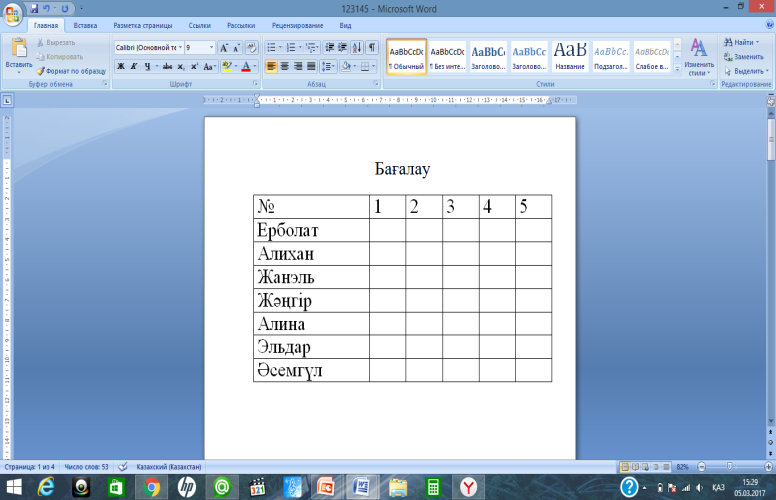 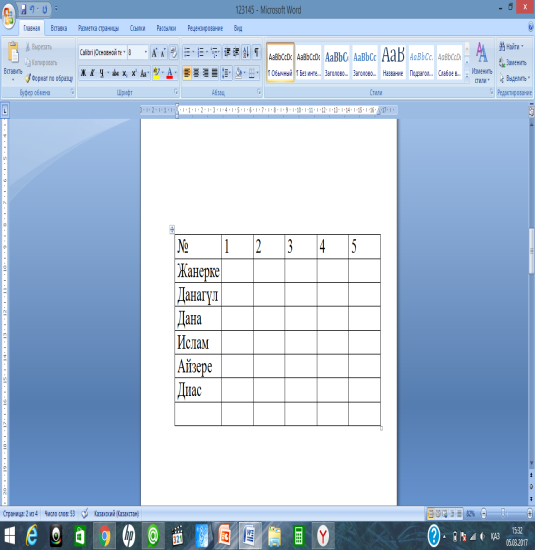 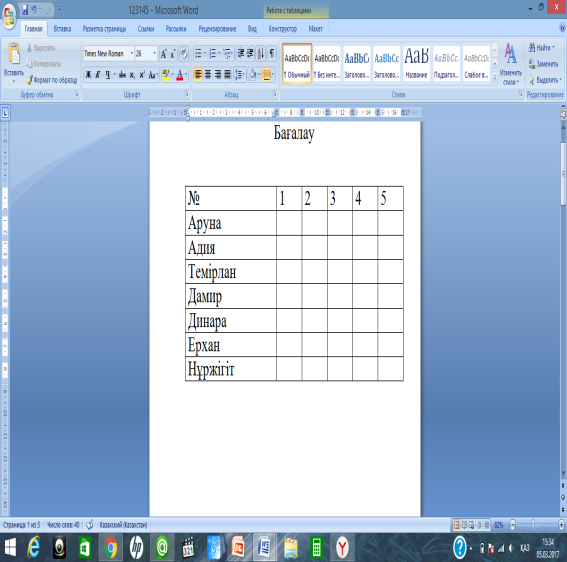 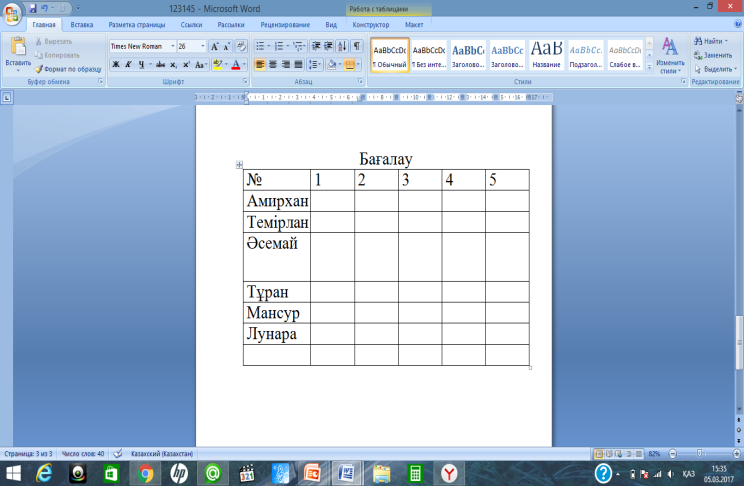 